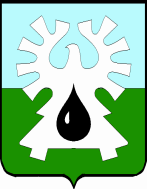 МУНИЦИПАЛЬНОЕ ОБРАЗОВАНИЕ ГОРОД УРАЙХАНТЫ-МАНСИЙСКИЙ АВТОНОМНЫЙ ОКРУГ - ЮГРАДУМА ГОРОДА УРАЙ   РЕШЕНИЕот 22 октября 2020 года                                                                                 № 82О внесении изменений в Положение о земельном налоге на территории города УрайРассмотрев представленный исполняющим обязанности главы города Урай проект решения Думы города Урай «О внесении изменений в Положение о земельном налоге на территории города Урай», Дума города Урай решила:1. Внести в Положение о земельном налоге на территории города Урай, утвержденное решением Думы города Урай от 23.09.2010 №64 (в редакции решений Думы города Урай от 26.05.2011 №22, от 29.03.2012 №28, от 25.10.2012 №99, от 26.12.2013 №77, от 25.09.2014 №46, 25.12.2014 №78, от 30.04.2015 №47, от 24.12.2015 №144, от 22.12.2016 №40, от 21.09.2017 №59, от 21.12.2017 №97, от 20.09.2018 №49, от 04.10.2018 №55, от 30.05.2019 №33, от 09.10.2019 №63), следующие изменения:1) абзац восьмой раздела 1 признать утратившим силу;2) в разделе 4:а) подпункты 2, 3 пункта 4.1 признать утратившими силу;б) в подпункте 1 пункта 4.2 после слов «и реализующие» дополнить  словами «в рамках Федерального закона от 25.02.1999 №39-ФЗ «Об инвестиционной деятельности в Российской Федерации, осуществляемой в форме капитальных вложений».          2. Опубликовать настоящее решение в газете «Знамя».Председатель Думы города Урай                 Глава города Урай_______________Г.П. Александрова_______________Т.Р. Закирзянов26 октября 2020 год